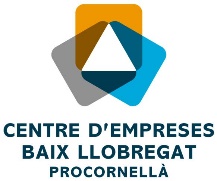 PRESENTACIÓ EN 2 MINUTSNom de l’empresari/a: ____________________________________Càrrec/funció en l’empresa: ________________________________ Nom de la meva empresa:__________________________________Allotjament (modalitat i edifici): _____________________________Antiguitat i origen de l’empresa:___________________________A què em dedico/es dedica la meva empresa (serveis que es presten  resumits en una frase): _______________________________________________________¿Quin problema soluciona la meva empresa?_____________________________________________________________________________________________________________________________________________________________________A qui li soluciono el problema? (Target)_____________________________________________________________________________________________________________________________________________________________________Quina diferència o millora aporta la meva solució davant de les que ja hi ha? (Propota de Valor)____________________________________________________________________________________________________________ Què esperes trobar en aquest networking?_____________________________________________________________________________________________________________________________________________________________________